ESCUELA NORMAL SUPERIOR “PROFR. MOISÉS SÁENZ GARZA”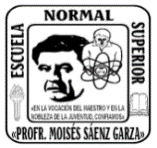 COMISIÓN ACADÉMICA DE TITULACIÓNTabla estimativa para valorar el Documento Recepcional Nombre del alumno: __________________________ Especialidad: _____________ Modalidad: _______________Después de realizar la lectura pertinente del Documento Recepcional titulado: ___________________________________________________, se decidió asignarle el siguiente status:Nota: Presentar ante la CAT el documento corregido y la versión anterior (revisada por el lector) para su cotejo. El documento que presente tendrá que tener el visto bueno de su asesor. Fecha de revisión: ___________________________________Aspectos que debe contener el Documento RecepcionalEscala -      +Escala -      +Escala -      +Escala -      +Aspectos que debe contener el Documento Recepcional1234Portada de acuerdo a la Guía General para la Elaboración del Documento RecepcionalAgradecimientos (opcional)Dedicatoria (opcional)ÍndiceÍndice de AnexosINTRODUCCIÓNINTRODUCCIÓNINTRODUCCIÓNINTRODUCCIÓNINTRODUCCIÓNTema seleccionado.Razones personales y profesionales para la elección del tema.Propósitos de la propuesta.Utilidad de la propuesta en el proceso enseñanza-aprendizaje de la asignatura.Dificultades enfrentadas que ayudaron a fortalecer su formación docente.Breve descripción del contenido de cada apartado.TEMA DE ESTUDIOTEMA DE ESTUDIOTEMA DE ESTUDIOTEMA DE ESTUDIOTEMA DE ESTUDIODescribe las actividades de indagación, la problemática encontrada, las características significativas del contexto escolar (externo e interno) y de los adolescentes con los que trabajó su propuesta.Vinculación de su propuesta con:Propósitos de Educación Básica, de su asignatura y de su propuesta.Enfoque de la asignatura y sus principios pedagógicos.El Perfil de Egreso de la Licenciatura en Educación Secundaria.Fundamenta su propuesta con base a sus conocimientos y revisión teórica.Describe su propuesta incluyendo las estrategias a emplear y las principales actividades a desarrollar, enmarcadas en un modelo de enseñanza congruente con el tema y propósitos que busca alcanzar.Fundamenta qué evaluará, con cuáles instrumentos lo hará (rúbricas, listas de cotejo, examen) y describe el proceso a seguir.Las preguntas centrales están diseñadas para contestarse a partir de la puesta en práctica de su propuesta, por lo tanto se redactan en futuro y son de carácter reflexivo.DESARROLLO DEL TEMADESARROLLO DEL TEMADESARROLLO DEL TEMADESARROLLO DEL TEMADESARROLLO DEL TEMADescribe y fundamenta con evidencias los resultados de la aplicación de su propuesta.Analiza y reflexiona de manera congruente en torno a la experiencia obtenida con la aplicación de su propuesta.Incluye citas pertinentes que fundamenten el análisis de su práctica docente.Da respuesta, de manera implícita, a las preguntas centrales.Evalúa su práctica con instrumentos pertinentes.Menciona los anexos que demuestran el alcance de su propuesta.Utiliza los resultados obtenidos para hacer comparaciones y valorar su práctica docente.Vincula objetivamente todos los aspectos anteriores, los fundamenta y los organiza en capítulos.CONCLUSIONESCONCLUSIONESCONCLUSIONESCONCLUSIONESCONCLUSIONESDa respuesta, de manera sintética, a las preguntas centrales mediante un proceso reflexivo.Menciona los alcances de su propuesta didáctica.Presenta una reflexión final sobre el proceso docente llevado a cabo en su último año de formación.Plantea nuevos desafíos o retos.Con el Perfil de Egreso implícito, reflexiona sobre su desempeño profesional.FUENTES DE CONSULTAFUENTES DE CONSULTAFUENTES DE CONSULTAFUENTES DE CONSULTAFUENTES DE CONSULTALas fuentes están registradas de acuerdo a la Guía General para la Elaboración del Documento Recepcional.Los autores citados aparecen en fuentes de consulta.Se encuentran en orden alfabético y con sangría francesa.ANEXOSANEXOSANEXOSANEXOSANEXOSSon de carácter formal, se apegan a las características planteadas en la Guía General para la Elaboración del Documento Recepcional.Incluye únicamente los referidos y analizados durante la aplicación de la propuesta.La secuencia de anexos coincide con el índice de anexos.FORMATO GENERALFORMATO GENERALFORMATO GENERALFORMATO GENERALFORMATO GENERALMínimo 45 cuartillas, máximo 75, excluyéndose Fuentes de Consulta y Anexos.La sangría es de 1 cm, con excepción del primer párrafo de cada apartado.Numeración de acuerdo a la Guía General para la Elaboración del Documento Recepcional.Letra Arial 12 en todo el documento, excepto en la portada.Los márgenes deben ser igual en todo el documento (3 cm izquierdo, 2.5 cm derecho, superior e inferior).Los títulos están centrados con mayúsculas y en negritas.Los subtítulos aparecen en negrita, itálica y alineados a la izquierda.El interlineado es de 1.5 con un espacio entre párrafos.El número de párrafos por página es de 3 a 4.Las citas son pertinentes y están elaboradas según la Guía General para la Elaboración del Documento Recepcional.REDACCIÓNREDACCIÓNREDACCIÓNREDACCIÓNREDACCIÓNNo presenta errores ortográficos.Evita la repetición de palabras, utilizando sinónimos pertinentes de acuerdo al texto.Se evidencia la autenticidad del documento; es decir, no presenta plagio.Existe cohesión y coherencia global en el contenido del documento.LiberadoPreliberadoPendienteCumple con todos los aspectos mencionados en la tabla estimativa para valorar el D.R. Necesita cambios mínimos en la redacción o formato del D. R.Requiere cambios sustanciales en el D. R.